Warszawa, 29 kwietnia 2022 r.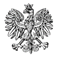 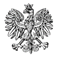 
WPS-II.431.4.52.2021.MIPaniEwa GłębockaZarządca sukcesyjnyPrywatny Dom Opieki „Patrycja”Zielonki - Parcela
ul. Południowa 4105 – 082 Stare Babice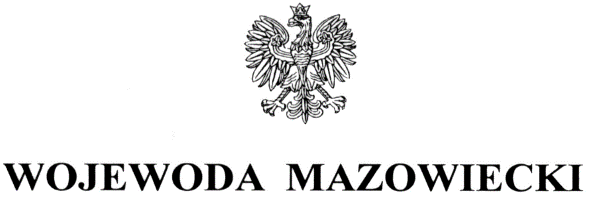 ZALECENIA POKONTROLNENa podstawie art. 127 w związku z art. 22 pkt 10 ustawy z dnia 12 marca 2004 r. o pomocyspołecznej (Dz. U. z 2021 r. poz. 2268, późn. zm.) oraz rozporządzenia Ministra Rodzinyi Polityki Społecznej z dnia 9 grudnia 2020 r. w sprawie nadzoru i kontroli w pomocyspołecznej (Dz. U. z 2020 r. poz. 2285) zespół inspektorów Wydziału Polityki SpołecznejMazowieckiego Urzędu Wojewódzkiego w Warszawie w dniu 30 grudnia 2021 r.przeprowadził kontrolę doraźną w placówce zapewniającej całodobową opiekę osobomniepełnosprawnym, przewlekle chorym lub osobom w podeszłym wieku pn. Prywatny DomOpieki „Patrycja” w miejscowości Zielonki-Parcela, przy ul. Południowej 41, 05-082 StareBabice.Zakres kontroli obejmował prawidłowość realizacji usług opiekuńczych świadczonych przezplacówkę ze szczególnym uwzględnieniem informacji zawartych w piśmie KomendyPowiatowej Policji dla Powiatu Warszawskiego Zachodniego z siedzibą w Starych Babicachi przestrzeganie praw mieszkańców.Przedstawiona w protokole kontroli doraźnej - podpisanym bez zastrzeżeń przez Panią13 kwietnia 2022 r. – ocena dotycząca funkcjonowania placówki była pozytywna.Wobec powyższego odstąpiono od wydania zaleceń pokontrolnych.z up. WOJEWODY MAZOWIECKIEGOKinga JuraZastępca Dyrektora							          Wydziału Polityki Społecznej